   ИНФОРМАЦИОННОЕ ПИСЬМО    №2         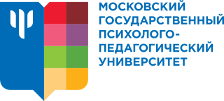 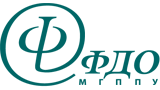 ФГБОУ ВО «Московский государственный психолого-педагогический университет» Факультет дистанционного обучения МГППУКафедра психологии и педагогики дистанционного обучения  проводят в онлайн формате27-28 НОЯБРЯ 2020 г.VII Всероссийскую научно-практическую конференцию с международным участием «Психологическая помощь социально-незащищенным лицам с использованием дистанционных технологий (интернет-консультирование и дистанционное обучение)»Уважаемые коллеги!27-28 НОЯБРЯ 2020 г. Московский государственный психолого-педагогический университет, Факультет дистанционного обучения МГППУ, Кафедра психологии и педагогики дистанционного обучения в онлайн формате  проводят VII Всероссийскую конференцию с международным участием «Психологическая помощь социально-незащищенным лицам с использованием дистанционных технологий (интернет-консультирование и дистанционное обучение)». Конференция проводится при информационной поддержке и участии Общероссийской общественной организации «Федерации психологов образования России».Целями конференции являются 1) обсуждение, анализ и обобщение методологических подходов и технологий оказания психологической помощи с использованием дистанционных и интернет технологий, 2) представление и распространение эффективных практик оказания  психологической помощи социально уязвимым лицам и группам на основе дистанционных технологий 3) объединение усилий научного сообщества в изучении и понимании самого помогающего поведения, как психологического феномена, в том числе, реализуемого с использованием дистанционных технологий   Рады будем видеть Вас среди участников нашей конференции в качестве: а)  участника круглых столов, работы секций и постер-сессий; б) автора статьи, включенной в сборник материалов конференции;  в) участника проектной сессии; г) ведущего мастер-класса или творческой мастерской; г) презентации авторского проекта или выставки, в той или иной степени  направленной на оказание психологической помощи и поддержки социально уязвимых категорий населения. Ведущие научные организации и вузы, планирующие принять участие в данном мероприятии: Общероссийская общественная организация «Федерация психологов образования России»ГОУ ВО МО «Московский государственный областной университет» (МГОУ);Российский научно-исследовательский медицинский университет им. Н.И. Пирогова (РНИМУ);Национальный исследовательский университет «Высшая школа экономики» (НИУ ВШЭ);Белорусский государственный педагогический университет им. Максима Танка;ГНУ «Объединенный Институт проблем информатики Национальной Академии Наук Беларуси» (ОИПИ НАН Беларуси)Основные направления работы конференции будут реализованы в онлайн формате с использованием онлайн платформ Мираполис, Zoom, GoogleMeet: пленарное заседание, посвященное осмыслению и концептуализации понятия «психологическая помощь» в современных условиях, обобщению теоретических подходов к этому понятию и смежным с ним вопросам; секции, посвященные различным формам или/и методам оказания помощи;круглые столы;постерные сессии, привязанные к секциям и круглым столам по близкой тематике;Основные направления работы конференцииДистанционное консультирование, интернет - консультирование и психологическая помощь: психологическое консультирование социально незащищенных категорий населения дистанционными методами, ограниченных в получении психологической помощи, проблемы и перспективы развития психологической помощи с использованием дистанционных технологий (теория, методология, обучение консультантов, супервизия, оценка эффективности).Телефон доверия сегодня и завтра: Анализ отечественного опыта и адаптация зарубежного опыта дистанционного консультирования и психотерапии (кризисная помощь, консультирование по телефону и через интернет).Дистанционное образование лиц с инвалидностью как ресурс социализации, профессионализации и развития личности (технологи, методология, практический опыт и результаты исследований) Проблемы социокультурной (ре)абилитации социально уязвимых лиц и групп, в том числе, с использованием дистанционных технологийИнтернет как жизненное пространство: риски и возможности: от интернет-аддикции до новых возможностей развития личности и обществаТехнологии и программы психологической помощи социально уязвимым категориям  в трудных жизненных ситуациях, в том числе, детям и взрослым с ОВЗ и инвалидностью и их близким, бездомным, воспитанникам учреждений для детей-сирот  и другим социально уязвимым категориям населенияКОВИД-19 как вызов личности и обществу: психологические последствия и уроки пандемии. А также:Теоретические и методологические подходы к проблеме психологической помощи, этические проблемы оказания психологической помощиПросоциальные ценности, альтруизм, душевная щедрость и другие личностные предпосылки помогающего поведения Психологическая помощь специалистам помогающих профессий дистанционными методамиТехнологии дистанционной психологической помощи при психологической травме и остром гореПсихологическая помощь при зависимостях и в преодолении зависимостейПсихологическая составляющая при реализации непсихологической помощи (медицинской, социальной, юридической, волонтерской) В рамках конференции в том числе, предполагается проведение двух круглых столов:Проблемы развития личности студентов с инвалидностью в условиях высшего профессионального образования  КОВИД-19 как вызов личности и обществу: психологические последствия и уроки пандемииПредусмотрена возможность онлайн участия с докладом. Планируется интернет-трансляция всех мероприятий конференции: (ссылки будут предоставлены перед началом конференции для зарегистрированных участников)Постерные сессии будут также проводиться в онлайн формате. Убедительная просьба при подготовке докладов использовать шаблоны постеров с альбомной ориентацией. Шаблоны можно взять здесь: https://www.makesigns.com/SciPosters_Templates.aspx Участие в конференции и публикация материалов конференции -  бесплатные.К участию приглашаются практические психологи и психотерапевты, представители помогающих профессий, волонтеры и организаторы волонтерских движений, преподаватели, сотрудники и студенты учреждений среднего профессионального и высшего образования, представители департаментов образования социальной защиты субъектов Российской Федерации, представители общественных, некоммерческих и религиозных организаций.Заявки на участие принимаются до 20 ноября 2020 г. Принимаются также заявки на выступления и проведение круглых столов, мастер-классов, с кратким описанием содержания предлагаемого мероприятия. Обязательна электронная регистрация заявки  Форма заявки для участия в конференции (на очное и дистанционное участие):  https://docs.google.com/forms/d/1dtHLREgF8EFpGgl-dbis6U3Ck_2Czhh0jmouXYJwzc0/edit Если ссылка не срабатывает,  пожалуйста скопируйте ее в адресную строку браузера.Заявки на участие в докладом и публикацией принимаются в сборник материалов конференции до 10 ноября 2020 г. на электронный адрес: psyhelp@fdomgppu.ru  Все присланные материалы проходят  процедуру рецензирования. Программный комитет оставляет за собой право в отказе от публикации предоставленных материалов при их несоответствии тематике конференции и требованиям к публикации.  Сборник материалов конференции традиционно входит в РИНЦ и будет издан в бумажном и в электронном виде в течение 3-х месяцев после проведения конференции. Объем статей – от 4-х до 7 страниц. Требования к оформлению печатных материалов представлены в Приложении. Присланные материалы публикуются в авторской редакции. Материалы предыдущих конференций факультета представлены здесь:  http://fdomgppu.ru/node/115337 Организатор Конференции: Факультет дистанционного обучения, Кафедра психологии и педагогики дистанционного обучения Факультета дистанционного обучения Московского государственного психолого-педагогического университета (ФГБОУ ВО МГППУ) Тел.: +7 (495) 607-12-47. Адрес: Москва, ул. Сретенка, 29.Контакты организаторов конференции: E-mail:  psyhelp@fdomgppu.ru   +7-905-706-52-77. +7-923-503-77-37.Председатель программного комитета конференцииАйсмонтас Бронюс Броневич, кандидат педагогических наук, профессор кафедры психологии и педагогики дистанционного обучения ФДО МППУЗаместитель председателя программного комитета Одинцова Мария Антоновна, кандидат психологических наук, профессор, заведующая кафедрой психологии и педагогики дистанционного обучения ФДО МППУ                моб.тел.+7-905-706-52-77.Председатель оргкомитета конференцииАлександрова Лада Анатольевна, кандидат психологических наук, доцент кафедры психологии и педагогики дистанционного обучения ФДО МППУ моб тел. +7-923-503-77-37Приложение  Требования к оформлению материалов в сборник конференцииФормат: MS Word., объем – от 4 до 7 страницПараметры страницы: формат А4, поля  со всех сторон, межстрочный интервал одинарный, абзацный отступ – 1,25см.Шрифт: кегль 14, тип Times New Roman.Оформление текста: название статьи печатается прописными буквами, шрифт – жирный, выравнивание по центру. Ниже через двойной интервал строчными буквами – инициалы и фамилия автора(ов). На следующей строке - ученая степень, ученое звание (при наличии). Следующая строка- электронный адрес На следующей строке – полное название организации и город, после отступа в 2 интервала – аннотация статьи, ключевые слова, далее, через два интервала -  сам текст статьи.Оформление иллюстративных материалов: названия и номера рисунков указываются под рисунками, названия и номера таблиц – над таблицами. Таблицы, схемы, рисунки, формулы, графики не должны выходить за пределы полей. Цветовое решение всех иллюстративных материалов – черно-белое.Оформление библиографических ссылок: номера литературных источников помещаются в квадратные скобки, список составляется в алфавитном порядке.Формат имени файла с текстом статьи: номер направления_фамилия автора (авторов), например: «направление 1_Иванов.doc». 